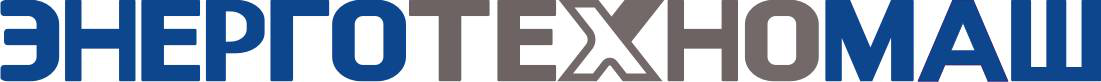                            АКЦИОНЕРНОЕ ОБЩЕСТВО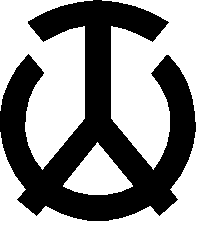                                                                                     Утверждаю                                                                                         Управляющий                                                                                                              __________ В.В. ГорбуновОТЧЕТ О РЕЗУЛЬТАТАХ ОПРОСА
ПОТРЕБИТЕЛЕЙ АКЦИОНЕРНОГО ОБЩЕСТВА «ЭНЕРГОТЕХНОМАШ» О КАЧЕСТВЕ ОБСЛУЖИВАНИЯ И ОБ ОСУЩЕСТВЛЕНИИ
ТЕХНОЛОГИЧЕСКОГО ПРИСОЕДИНЕНИЯ	Территория обслуживания потребителей АО «ЭТМ»: г. Улан-Удэ, Железнодорожный район, ул. Трактовая, территория бывшего завода «Теплоприбор».	Количество потребителей по уровню напряжения:СН1 — 2 потребителя НН — 6 потребителя Опрос о качестве обслуживания проводился с участием всех потребителей АО «ЭТМ», в период с 01.11.2017 по 20.12.2017 г.1. Методология исследования	
Объект исследования - потребители, воспользовавшиеся услугами АО «ЭТМ» по передаче электрической энергии	
Цель исследования - определить степень удовлетворенности потребителей	
качеством обслуживания.	
Задачи исследования:	
а) определить важность для потребителей следующих компонентов услуги:	
 удобство расположения;	
 удобство графика работы;	
 удобство внутреннего оснащения;	
 понятность информации, предоставленной;	
 достаточность предоставленной  информации;	
 оперативность работы;	
 компетентность сотрудников;	
 дружелюбность сотрудников;	
 внешний вид сотрудников.	
б) определить оценку потребителями качества перечисленных компонентов услуги;
Метод получения информации - периодическое исследование, телефонный
стандартизованный опрос.	Инструментарий исследования – телефонный опрос потребителей с использованием установленной системы вопросов.2. Оценка качества компонента услуги рассчитывалась как средняя арифметическая их всех оценок, выставленных респондентами АО «ЭТМ» за качество компонента услуги по шкале от (-2) до 2 (-2 — очень плохо, -1 — плохо, 0 — затрудняюсь ответить, 1 — хорошо, 2 — очень хорошо).Результаты телефонного опроса потребителей о качестве обслуживания, в рамках исполнения Единых стандартов качества обслуживания сетевыми организациями потребителей услуг сетевых организаций показали следующее:Таблица 1 Оценки качества компонентов обслуживания за период с 01.11.2017 по 20.12.2017 г. АО «ЭТМ»Компонент услуги, получивший наименьшее количество баллов в результате опроса, месторасположение офиса АО «ЭТС», половина опрошенных выразила недовольство расположением офиса в районе Кирзавода (неудобно добираться маршрутным транспортом). Один респондент предложил увеличить время работы до 18.00.В ходе опроса потребителям был задан вопрос о том, что вызвало их недовольство. Стоит отметить, что претензия/замечания по работе АО «ЭТМ» высказаны не были, что свидетельствует о слаженности работы АО «ЭТМ», по передаче электрической энергии, и ее качестве.	В ходе опроса были высказаны предложения в отношении обслуживания. В основном эти предложения/пожелания связаны с пожеланием успехов  работе.Таблица 2 Предложения, высказанные респондентами в отношении работы АО «ЭТМ»	По вопросу технологического присоединения новых потребителей к АО «ЭТМ» сообщаем, что за 2017 год, новых потребителей присоединено не было и в соответствии с этим опрос по качеству технологического присоединения не производился. Резюме	В текущем опросе наивысшие оценки были поставлены потребителями за такие компоненты как компетентность сотрудников и внешний вид сотрудников (1,95 балла из 2 возможных). 
	Самые низкие оценки были получены за месторасположение (1,5 балла) и график работы (1,7 балла).	Так же в адрес АО «ЭТМ» поступили предложения/пожелания, что так же свидетельствует о качестве оказываемых услуг. При дальнейшем оказании услуг данные предложения/пожелания будут учитываться сотрудниками АО «ЭТМ».№ п/пКомпонент услугиИтоговая оценка качества услуги1Месторасположение1,52График работы1,73Внутреннее оснащение1,84Компетентность сотрудников1,95Оперативность работы сотрудников1,86Дружелюбность сотрудников1,87Ясность информации1,88Достаточность информации1,879Внешний вид сотрудников1,9Тематика предложенийСодержание предложений1Пожелание успехов в работеЖелаю успехов в работе, новых клиентов1Пожелание успехов в работе1Пожелание успехов в работе2Положительный отзыв/благодарностьЗамечаний не имею, электроснабжение без перерывов3Режим работыПредлагаю работать до 18-00